Resoluciones #064 - #080Resoluciones #064 - #080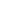 